§7104.  Reimbursement insurance policy1.  Scope of policy.  A reimbursement insurance policy insuring service contracts issued, sold or offered for sale in this State must unconditionally obligate the insurer that issued the reimbursement insurance policy to reimburse or pay on behalf of the provider any sums, including the refund of unearned provider fees, the provider is legally obligated to pay directly to the service contract holder or, in the event of the provider's nonperformance, to provide the service that the provider is legally obligated to perform according to the provider's contractual obligations under the service contracts issued or sold by the provider.[PL 2011, c. 345, §4 (NEW); PL 2011, c. 345, §7 (AFF).]2.  Application to insurer.  A reimbursement insurance policy must provide that if a covered service is not provided by the provider within 60 days of proof of loss by a service contract holder, or unearned provider fees are not returned within 60 days of a valid refund request, the service contract holder may apply directly to the reimbursement insurance company for reimbursement or performance.[PL 2011, c. 345, §4 (NEW); PL 2011, c. 345, §7 (AFF).]SECTION HISTORYPL 2011, c. 345, §4 (NEW). PL 2011, c. 345, §7 (AFF). The State of Maine claims a copyright in its codified statutes. If you intend to republish this material, we require that you include the following disclaimer in your publication:All copyrights and other rights to statutory text are reserved by the State of Maine. The text included in this publication reflects changes made through the First Regular and First Special Session of the 131st Maine Legislature and is current through November 1. 2023
                    . The text is subject to change without notice. It is a version that has not been officially certified by the Secretary of State. Refer to the Maine Revised Statutes Annotated and supplements for certified text.
                The Office of the Revisor of Statutes also requests that you send us one copy of any statutory publication you may produce. Our goal is not to restrict publishing activity, but to keep track of who is publishing what, to identify any needless duplication and to preserve the State's copyright rights.PLEASE NOTE: The Revisor's Office cannot perform research for or provide legal advice or interpretation of Maine law to the public. If you need legal assistance, please contact a qualified attorney.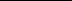 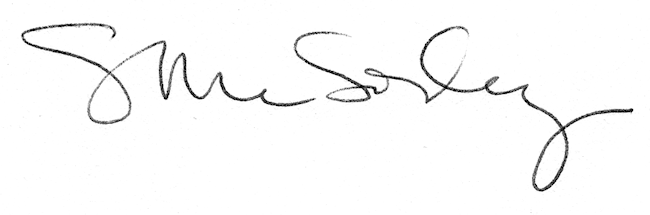 